Опросный листпо изучению общественного мнения при проведенииобщественных обсуждений объекта государственной экологической 
экспертизы - проектной документации «Комплекс утилизации отходов», включая предварительные материалы оценки воздействия на окружающую средуМесто проведения опроса: г. Владивосток
Срок проведения опроса: с 15.09.2023 по 14.10.20231. Фамилия, имя, отчество (при наличии) _________________________________________________________________________________2. Место жительства, адрес (название улицы, № дома, № кв.) _________________________________________________________________________________3. Контактный номер телефона _________________________________________________________________________________4. Наименование организации, адрес, телефон _________________________________________________________________________________(заполняется в случае, если участник опроса представляет общественную организацию)5. Вопросы, выносимые на общественные обсуждения:5.1. Ознакомились ли Вы с документацией, выносимой на общественные обсуждения? А) ДА	Б) НЕТ 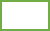 5.2. Считаете ли Вы, что информация о планируемой деятельности представлена в достаточном объеме?А) ДА  	     Б) НЕТ 5.3. Считаете ли Вы, что представленная документация в полной мере позволяет оценить воздействие на окружающую среду объекта государственной экологической экспертизы?А) ДА  	     Б) НЕТ 5.4. Есть ли у Вас предложения и комментарии к документации, выносимой на общественные обсуждения?А) ДА  	     Б) НЕТ 6. Предложения и комментарии к вынесенной на обсуждение документации(заполняется при ответе «Да» на вопрос № 5.4) _____________________________________________________________________________________________________________________________________________________________________________________________________________________________________________7. Дата___________ Подпись_________________Участник общественных обсуждений, подписывая настоящий опросный лист, дает свое согласие на включение своих персональных данных в протокол общественных обсуждений в форме опроса (в письменном виде) и приложений к нему согласно статье 9 Федерального закона 
«О персональных данных». Протокол общественных обсуждений в форме опроса (в письменном виде) и приложения к нему будут включены ООО «ЭЙС Центр» в документацию, которая будет передана на государственную экологическую экспертизу. Данное согласие на обработку персональных данных действует бессрочно. Отзыв данного согласия 
на обработку персональных данных осуществляется в порядке, установленном частью 2 статьи 9 Федерального закона «О персональных данных».8. Порядок заполнения опросного листа:Строки 1-7 листа заполняются участником опроса. В строках 5.1 – 5.4 Поставьте любой знак. Напишите свой вариант ответа.В строке 6 изложите (при наличии) в свободной форме позицию (замечание, предложение и/или комментарий) по объекту общественного обсуждения.Листы неустановленного образца в которых отсутствует следующая информация: фамилия, имя, отчество (при наличии), адрес места жительства, контактный номер телефона, личная подпись, 
а также опросные листы, по которым невозможно достоверно установить мнение участников опроса признаются недействительными.Допускается отправка не более одного опросного листа, с одного почтового адреса или одного адреса электронной почты.Применение карандашей при заполнении опросного листа не допускается.